	My Music Evaluation Sheet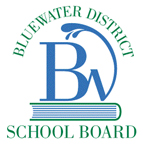 Student Full Name: 						Grade 1 Homeroom Teacher: 					Grade 2 Homeroom Teacher: 					Grade 3 Homeroom Teacher: 					Grade 4 Homeroom Teacher: 					Grade 5 Homeroom Teacher: 					Grade 6 Homeroom Teacher: 					Grade 7 Homeroom Teacher: 					Grade 8 Homeroom Teacher: 					Mad Minute Terminology Quizzes*Out of the three reporting periods, only the top mark will be graded from each grade.Listening Selection Assignments*Assignments must be fully completed and with detail in order to receive a grade.Theory Assignments*Assignments must be fully completed and with detail in order to receive a grade.Composition Assignments*Assignments must be fully completed and with detail in order to receive a grade.Performance Tests*Only 1 attempt may be made per day.Goal ToCompleteDateCompletedAttemptAttemptAttemptTerminology QuizGoal ToCompleteDateCompletedGradeGradeGradeMad Minute Level 1One1A1B1CMad Minute Level 2Two2A2B2CMad Minute Level 3Three3A3B3CMad Minute Level 4Four4A4B4CMad Minute Level 5Five5A5B5CMad Minute Level 6Six6A6B6CMad Minute Level 7Seven7A7B7CMad Minute Level 8Eight8A8B8CGoal ToCompleteDateCompletedAttemptAttemptAttemptHistory AssignmentsGoal ToCompleteDateCompletedGradeGradeGradeHistory of First Nations IOneHistory of African Music IOneHistory of Central Asian Music IOneHistory of Program Music ITwoHistory of Latin American Music ITwoHistory of East Asian Music ITwoHistory of Absolute Music IThreeHistory of Medieval Music IThreeHistory of Central Asian Music IIThreeContinuedGoal ToCompleteDateCompletedAttemptAttemptAttemptHistory AssignmentsGoal ToCompleteDateCompletedGradeGradeGradeHistory of Pop Music IFourHistory of Renaissance Music IFourHistory of East Asian Music IIFourHistory of First Nations Music IIFiveHistory of Baroque Music IFiveHistory of African Music IIFiveHistory of Program Music IISixHistory of Classical Music ISixHistory of Latin American IISixHistory of Absolute Music IISevenHistory of Romantic Music ISevenHistory of Central Asian Music IIISevenHistory of Country Music IEightHistory of 20th Century Music IEightHistory of East Asian Music IIIEightGoal ToCompleteDateCompletedAttemptAttemptAttemptTheory AssignmentsGoal ToCompleteDateCompletedGradeGradeGradeNotation IOneNotation/Intervals IOneNotation/Scales ITwoChords/Time ITwoNotation/Time IThreeScales IThreeNotation/Scales IIFourIntervals/Time I*Qualified for Music EngineeringFourNotation/Scales IIIFiveChords/Time IIFiveNotation/Intervals IISixChords/Transposition ISixNotation/Scales IVSevenIntervals/Time IISevenNotation/Scales VEightChords/Transposition IIEightGoal ToCompleteDateCompletedAttemptAttemptAttemptComposition AssignmentsGoal ToCompleteDateCompletedGradeGradeGradeBoomwhacker Solo PieceOneResonator Bells Solo PieceTwoRecorder Solo Piece*Qualified for Composer’s ClubThreeOrff Xylophones Solo PieceFourBucket Drum Solo PieceFiveConcert Band Solo PieceSixBand Chamber Piece ISevenBand Chamber Piece IIEightGoal ToCompleteDateCompletedAttemptAttemptAttemptBoomwhackers/Resonator BellsGoal ToCompleteDateCompletedGradeGradeGradeMary Had a Little Lamb – Team of 4 (Boomwhackers)OneTwinkle, Twinkle Little Star – Team of 6 (Boomwhackers)OneA Little Teapot – Team of 8 (Resonator Bells)OneGoal ToCompleteDateCompletedAttemptAttemptAttemptUkulelesGoal ToCompleteDateCompletedGradeGradeGradeChords – C, Am, F, GTwoChords – D, Dm, EmThreeGoal ToCompleteDateCompletedAttemptAttemptAttemptRecorder KarateGoal ToCompleteDateCompletedGradeGradeGradeHot Cross Buns – White BeltTwoGently Sleep – Yellow BeltTwoMerrily We Roll Along – Orange BeltTwoIt’s Raining – Green BeltTwoOld MacDonald – Purple BeltTwoWhen The Saints – Blue BeltThreeTwinkle, Twinkle Little Star – Red BeltThreeAmazing Grace – Brown BeltThreeOde To Joy – Black Belt*Qualified for Recorder EnsembleThreeConcert Band InstrumentsGoal ToCompleteDateCompletedAttemptAttemptAttemptConcert Band InstrumentsGoal ToCompleteDateCompletedGradeGradeGradeEasy Steps Lesson 4 #9“Watch Your Step”FourEasy Steps Lesson 6 #10“Mary Had a Little Lamb”FourEasy Steps Lesson 8 #9“Fiddle-Dee-Dee”FourEasy Steps Lesson 10 #9“Polly Wolly Doodle”FiveEasy Steps Lesson 12 #9“Long, Long Ago”FiveWind InstrumentsBb Concert ScaleHigh Doh 5 SecondsPercussionBells – Bb Concert ScaleFive*Qualified forJunior BandWind InstrumentsBb Chromatic ScaleHigh Doh 10 SecondsPercussionSet – Drum Roll 30 SecSix*Qualified forInt. BandBeginning Band Book 1“Chorale and Recessional”Percussion to play SetSixBeginning Band Book 2“Bandissimo”Percussion to play BellsSixWind InstrumentsEb Concert ScaleHigh Mi 15 SecondsPercussionSet – Drum Roll 1 MinuteSeven*Qualified forJazz EnsembleDeveloping Band Book 1“Lexington March”Percussion to play SetSevenDeveloping Band Book 2“March on a Welsh Air”Percussion to play BellsSevenWind InstrumentsEb Chromatic ScaleHigh Sol 20 SecondsPercussionBells – Eb ChromaticEight*Qualified forSenior BandDeveloping Band Book 2“Actium”Percussion to play BellsEightDeveloping Band Book 2“Valley Forge March”Percussion to play SetEight